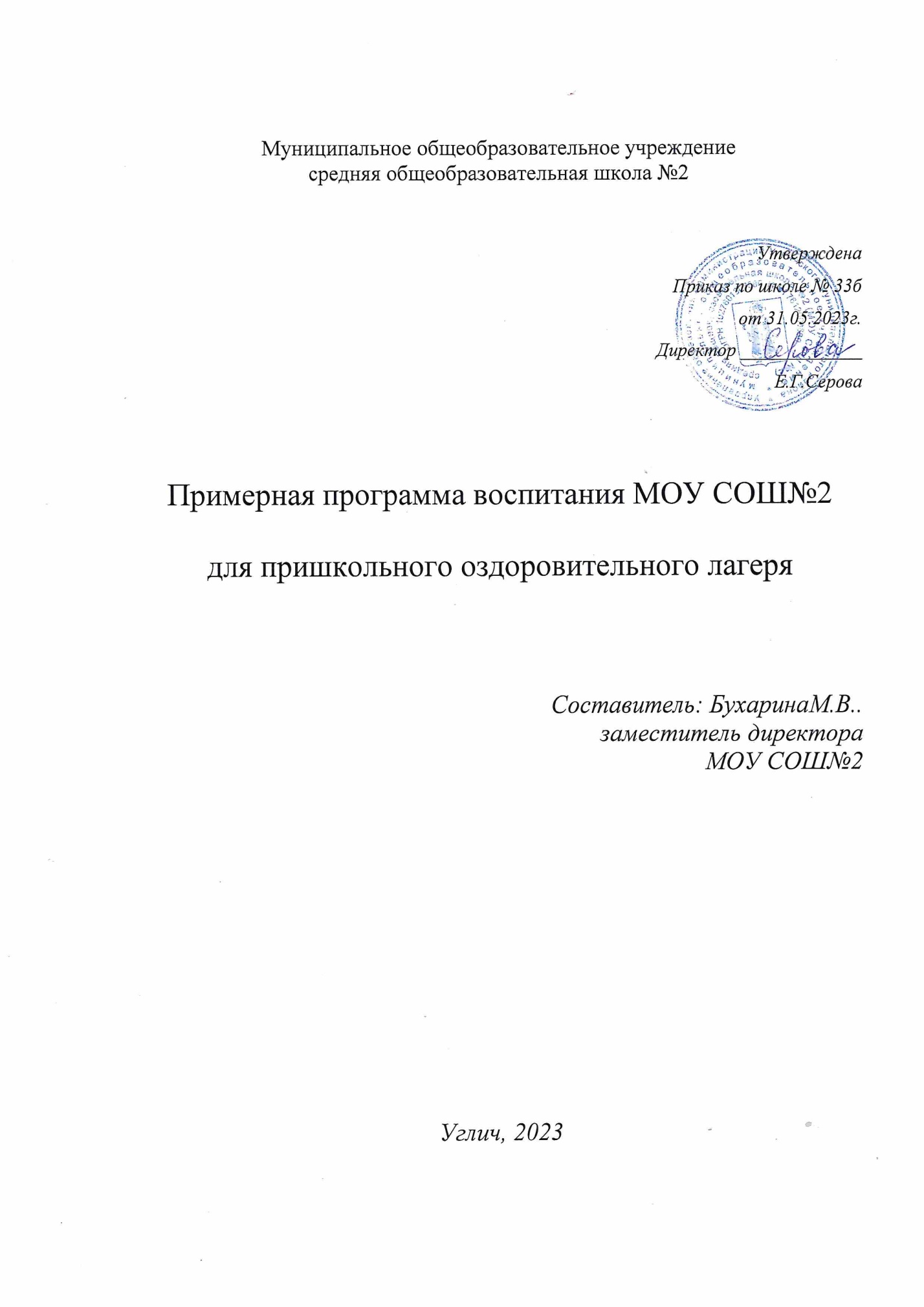 1.Пояснительная запискаЛетние каникулы составляют значительную часть свободного времени детей. Этот период как нельзя более благоприятен для развития их творческого потенциала, совершенствования личностных возможностей, приобщения к ценностям культуры, вхождения в систему социальных связей, воплощения собственных планов, удовлетворения индивидуальных интересов в личностно значимых сферах деятельности. Лагерь - это новый образ жизни детей, новый режим с его особым романтическим стилем и тоном. Это время игр, развлечений, свободы в выборе занятий, снятия накопившегося за год напряжения, восполнения израсходованных сил, восстановления здоровья. Это период свободного общения детей.Значимость летнего периода для оздоровления и воспитания детей, удовлетворения детских интересов и расширения кругозора невозможно переоценить. Проблемы организации летнего оздоровительного отдыха вытекают из объективных противоречий:-     между потребностью семьи и государства иметь здоровое, сильное подрастающее поколение и неудовлетворительным состоянием здоровья современных детей;-    педагогической заботой, контролем и желанием детей иметь свободу, заниматься саморазвитием, самостоятельным творчеством.            Лагерь размещается на базе МОУ СОШ№2 В основу организации закладываются здоровьесберегающие технологии, реализующиеся в игровой форме.Направление: ХудожественноеАктуальность программы Данная программа  позволяет удовлетворить  потребность детей 7 – 10 лет в реализации своих художественных желаний и возможностей.Детям очень сложно изображать предметы, образы, сюжеты, используя традиционные способы рисования: кистью, карандашами, фломастерами. Использование лишь этих предметов не позволяет детям более широко раскрыть свои творческие способности. Существует много техник нетрадиционного рисования, их необычность состоит в том, что они позволяют детям быстро достичь желаемого результата. Во многих дошкольных учреждениях детей знакомят с  нетрадиционным рисованием. Изобразительная деятельность с применением нетрадиционных материалов и техник способствует развитию у ребёнка:мелкой моторики рук и тактильного восприятия;пространственной ориентировки на листе бумаги, глазомера и зрительного восприятия;внимания и усидчивости;наблюдательности,  эмоциональной отзывчивости;в процессе этой деятельности у школьника формируются навыки контроля и самоконтроля.Содержание данной программы насыщенно, интересно, эмоционально значимо для младших школьников, разнообразно по видам деятельности в пришкольном лагере. При использовании нетрадиционных техник рисования хорошие результаты получаются у всех детей. Цель программы: Создание оптимальных условий для формирования художественной культуры школьников, оздоровления, рационального использования каникулярного времени.Задачи:Образовательные:- ознакомить детей с нетрадиционными техниками изображения, их применением, выразительными возможностями, свойствами изобразительных материалов;Воспитательные:воспитывать чувство патриотизма (любовь к Отечеству, к родному краю);-   воспитывать отзывчивость;-   воспитывать всесторонне развитую личность;-    воспитывать любовь и бережное отношение к природе родного края;-   вырабатывать положительные навыки поведения в обществе.- пробудить интерес к художественному творчеству;Развивающие:- расширить кругозор детей, воспитывать познавательную активность;- развивать целеустремлённость, настойчивость, способность довести начатое дело до конца;-    развивать самостоятельность, инициативу, наблюдательность учащихся;-    развивать образное и логическое мышление;-       способствовать раскрытию творческих способностей каждого ребенка, развитию воображения и фантазии;- развивать коммуникативные навыки, умение работать в команде.Условия реализации программыДля успешной реализации программы необходимо:Психолого – педагогическое сопровождение программы;Обеспечение квалифицированными педагогическими кадрами;Привлечение специалистов – энтузиастов;Взаимодействие с музеями города;Соответствующее материально – техническое обеспечение.Сроки реализации программы: октябрь-ноябрь 2022 года, лагерная смена -5 дней.2.Ожидаемые результаты работы лагеря:-   укрепление здоровья детей;-   развитие у школьников интереса к художественному творчеству;-   расширение социального опыта;-     формирование коммуникативных умений, основы правильного поведения, общения, культуры, досуга;-     формирование осознанного отношения к себе, как к части окружающего мира.Условия участия в программе: добровольность, взаимопонимание, должностная субординация. Обучающиеся участвуют в программе в течение 18 дней. Возраст обучающихся 7-10 лет. Специальной подготовки для участия в программе не требуется.                                    3.  УЧЕБНО-ТЕМАТИЧЕСКИЙ  ПЛАН   (15 ч)4.СОДЕРЖАНИЕ КУРСАПальцевая живопись.   Знакомство с новым приёмом рисования.  Введение понятия «композиция». Рисование на темы: «Цветы на клумбе», «Ветка рябины», «Кисть винограда».Рисование мазками.Рассматривание репродукций русских художников-пейзажистов. Рисование на тему «Осень».Рисование свечой.  Знакомство с новым приёмом рисования. Введение понятия «симметрия». Создание композиции «Ваза для цветов». Рисование на тему «Звёздное небо».Рисование свечой.Закрепление навыка работы со свечой. Рисование на темы: «Узоры на окнах», «Снежинки», «Снеговик».Рисование «набрызгом».Знакомство с новым приёмом рисования. Рисование с помощью шаблонов на темы: «Моё имя», «Зимний пейзаж».Рисование по мокрой бумаге.Знакомство с новым приёмом рисования. Рисование на темы «Ветка ели», «Новогодняя ёлка» (групповая работа).Совмещение техник. Закрепление умения работать с изученными приёмами рисования. Изображение новогодних шаров.. Рисование мелом.Знакомство с новым приёмом рисования. Закрепление понятия «композиция». Рисование на темы «Зимняя ночь»  (на чёрном фоне), «Стрекозы» (на синем фоне).Рисование по мокрой бумаге.Закрепление умения работать с изученными приёмами рисования. Рисование на темы: «Закат на море», «Одуванчики», «Ирисы».Рисование на световом столеЗнакомство с новым приёмом рисования «Искусство песка».  Закрепление умения работать с изученными приёмами рисования.№ п/пТема занятияКоличество часов1. Пальцевая живопись22Рисование мазками23Рисование свечой24Рисование «набрызгом»25Рисование по  мокрой бумаге 16Совмещение техник 27Рисование мелом28Рисование песком на световом столе2